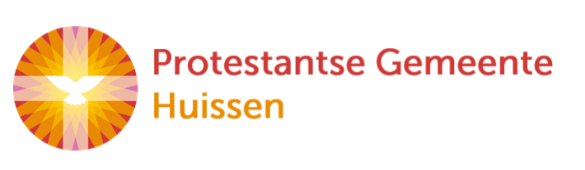 Stille week 2024Witte DonderdagGoede VrijdagStille Zaterdag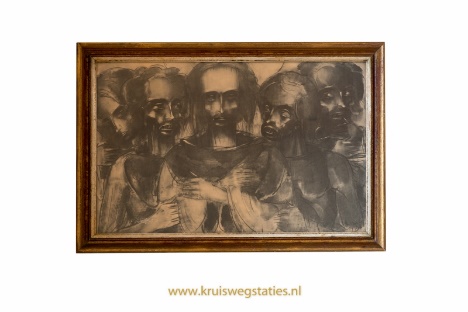 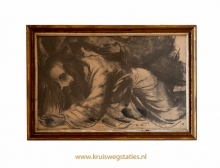 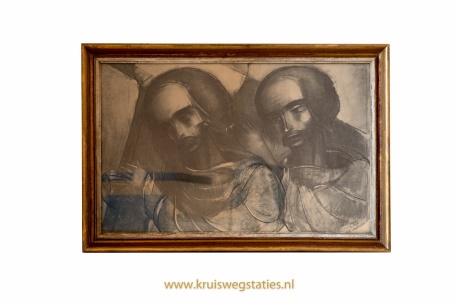 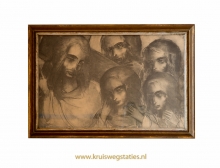 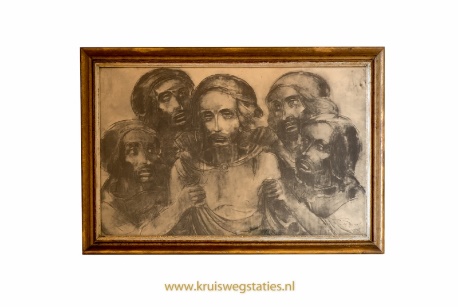 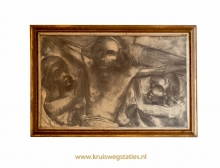 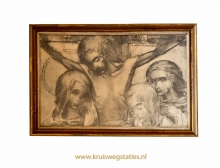 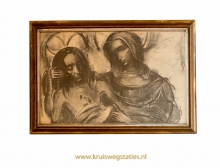 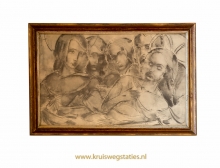 W I T T E   D O N D E R D A G			28 maart 2024, 19.30 uurIn stilte komen we de kerk binnenZingen	Cantorij - antifoon Psalm 67: 2	God wees ons genadig en zegen ons	Laat het licht van uw gelaat over ons schijnen 	Allen - Psalm 67: 1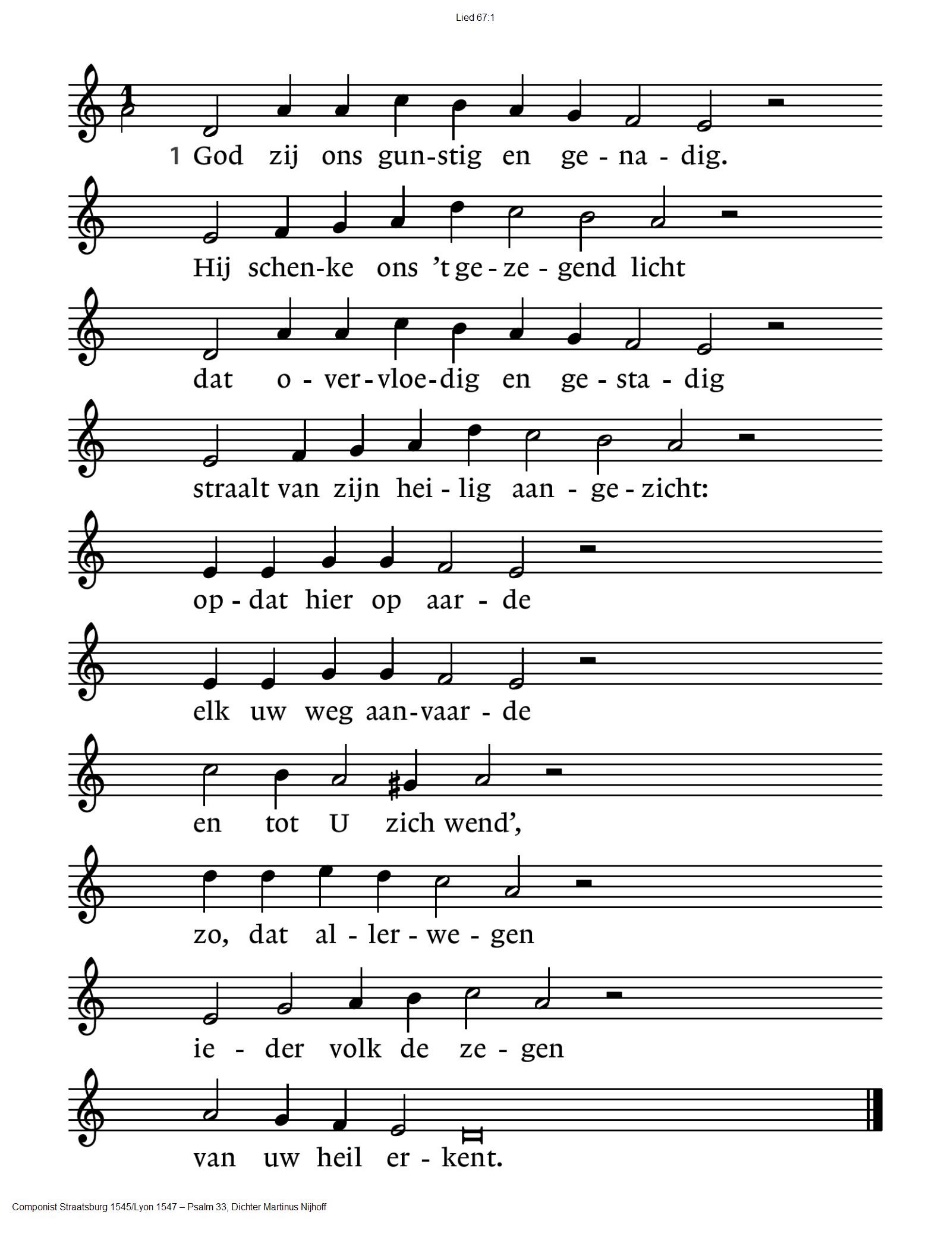 Cantorij - antifoon Psalm 67: 2God wees ons genadig en zegen ons	Laat het licht van uw gelaat over ons schijnenWelkom en begroetingGebedDe kaarsen worden aangestoken	Zingen 	Cantorij - Val traan, na traan (Sytze de Vries)	Val, traan na traan als jij de voeten wastvan wie mij met zijn liefde heeft verrastals mijn verdriet zo zijn genade smaakten niet de zonde zoekt die roept om wraak.Spoel met je mee mijn zonden,  mijn verdriet,tot hij die enkel door mijn tranen ziet. Lezen	Klaagliederen 5: 1 - 10Zingen 	lied 1003 (cantorij de verzen, gemeente het refrein)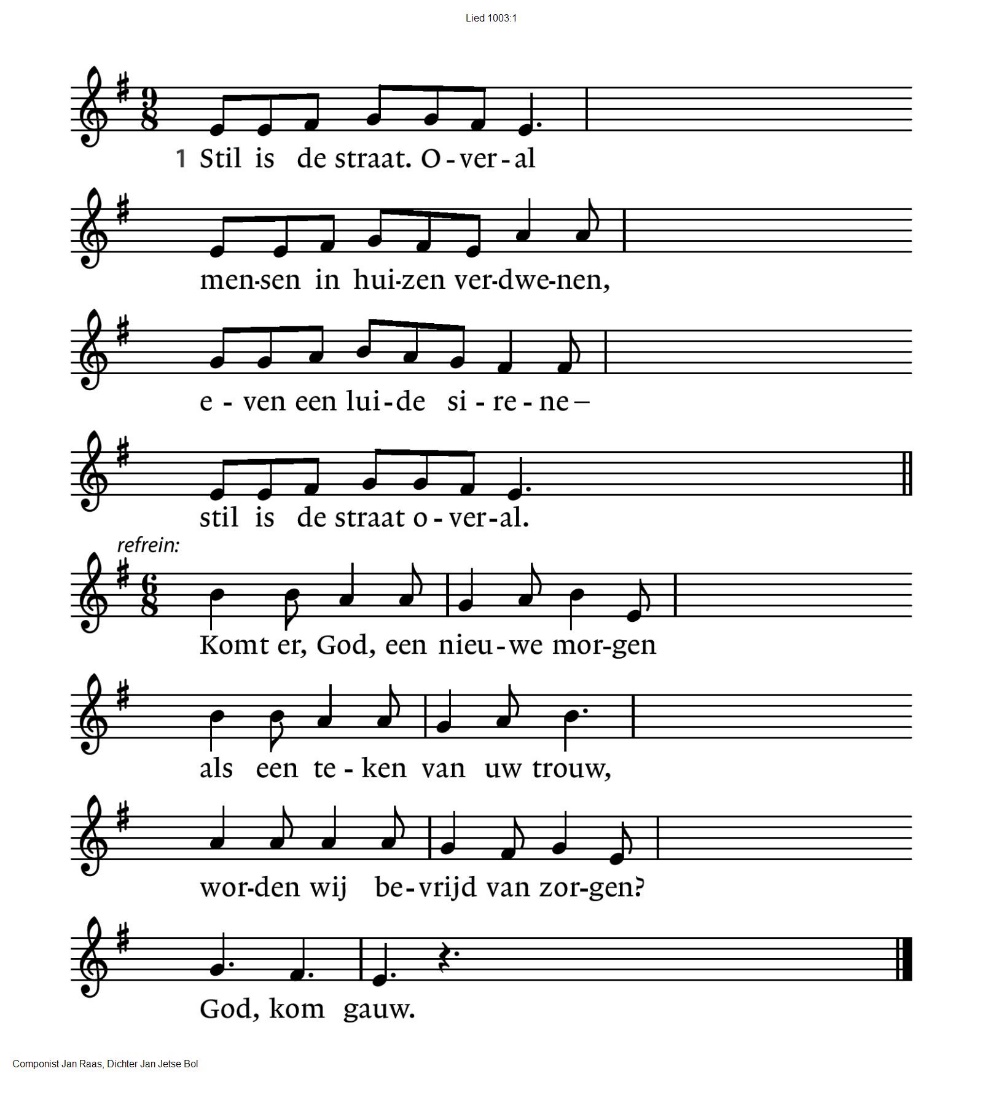 RefreinLezen	Johannes 13: 1 - 15Zingen	lied 998: 1 - 4 (1 solo; 2 cantorij mannen; 3 cantorij vrouwen; 4 allen)1. Je hebt je vrienden toen bijeengeroepenhun vuile voeten als een knecht gewassen;meteen zond Jij hen weg om te ontmoetenwie niet in deze kille wereld passen.2. Je vroeg hen: doe als Ik en ga naar buiten,en blijf elkaar met dit gebaar verrassenin plaats van je in kerken op te sluiten.Je moet steeds anderen de voeten wassen.3. Het stof van al de wegen van ons leven,kom, was het van de stukgelopen voeten.Kom, geef dat onze handen hen genezendie ver van huis geen goede vriend ontmoeten. 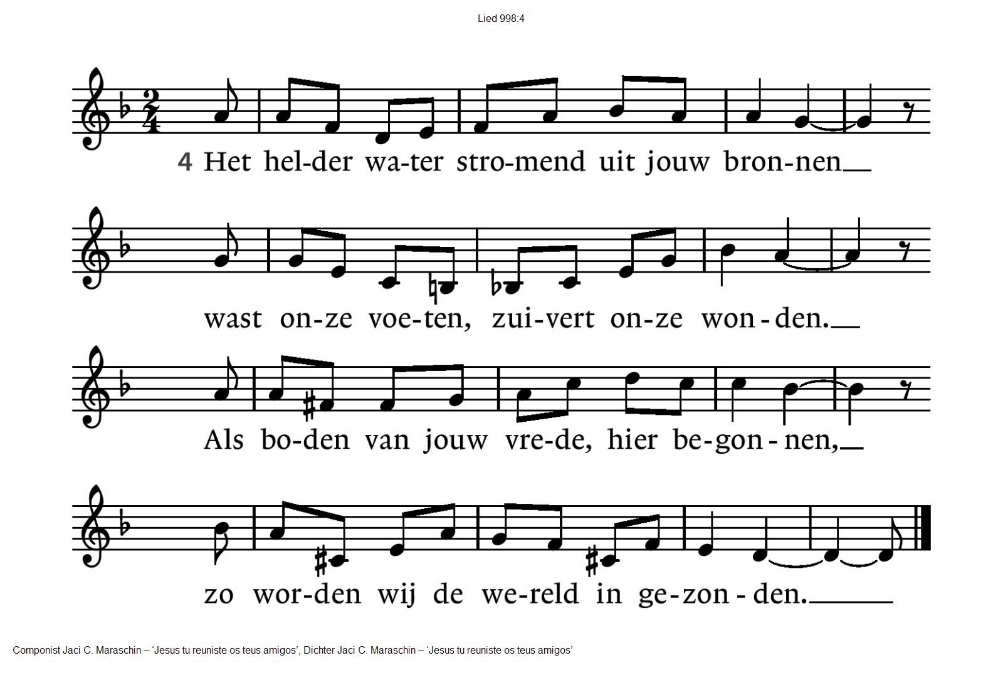 T A F E L V I E R I N GTafelgebed Onze VaderUitnodiging om in de kring te gaan staanVredesgroetZingen tijdens het rondgaan van de matzes 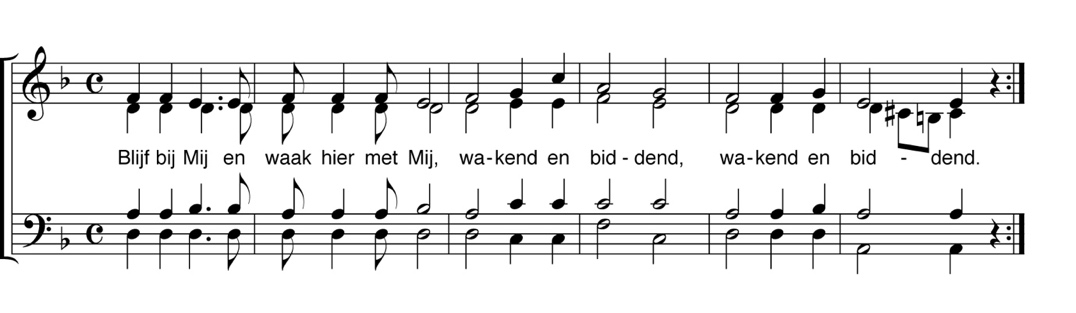 Zingen	tijdens het rondgaan van de wijn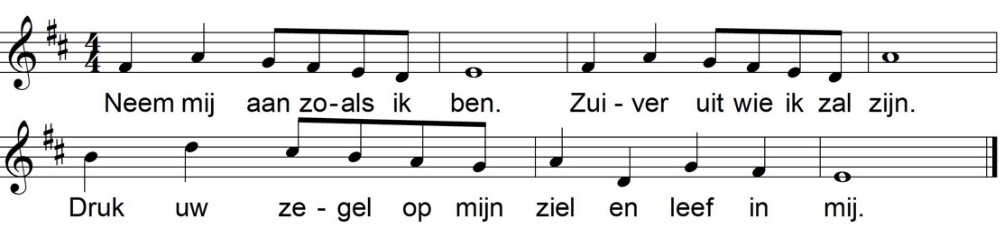 Lezen	Johannes 13: 21 – 30Zingen	lied 571: 1 - 5De Bijbel en de kaarsen worden weggedragenCantorij 	1. In stille nacht houdt Hij de wachtwaar alle anderen slapen.De ogen zwaar, de harten moe,hebben wij Hem verlaten.Voorganger doet toga uit; het witte kleed van de kansel wordt door de koster weggenomenGemeente 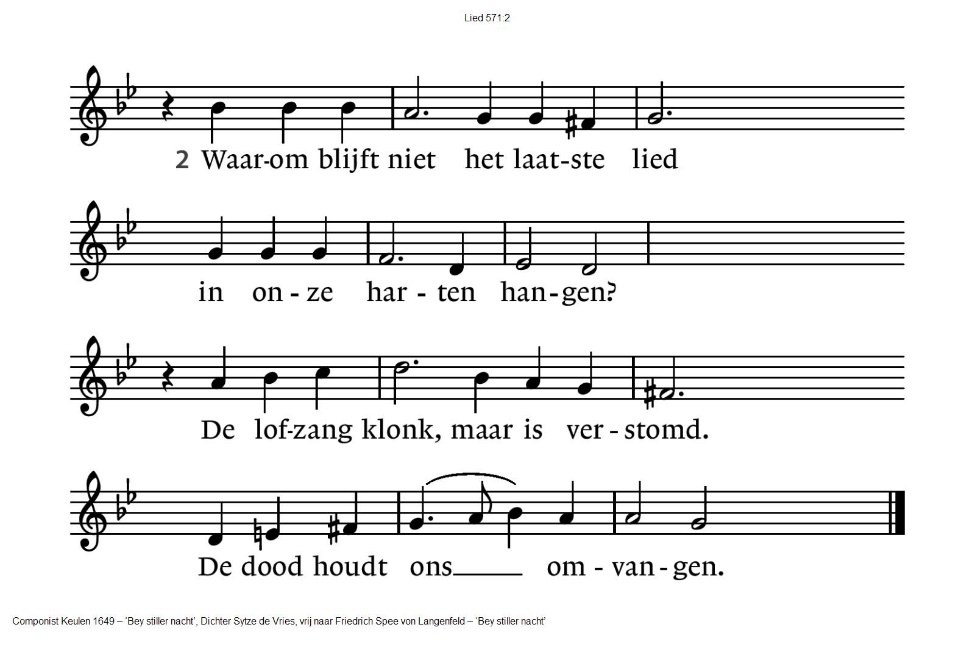 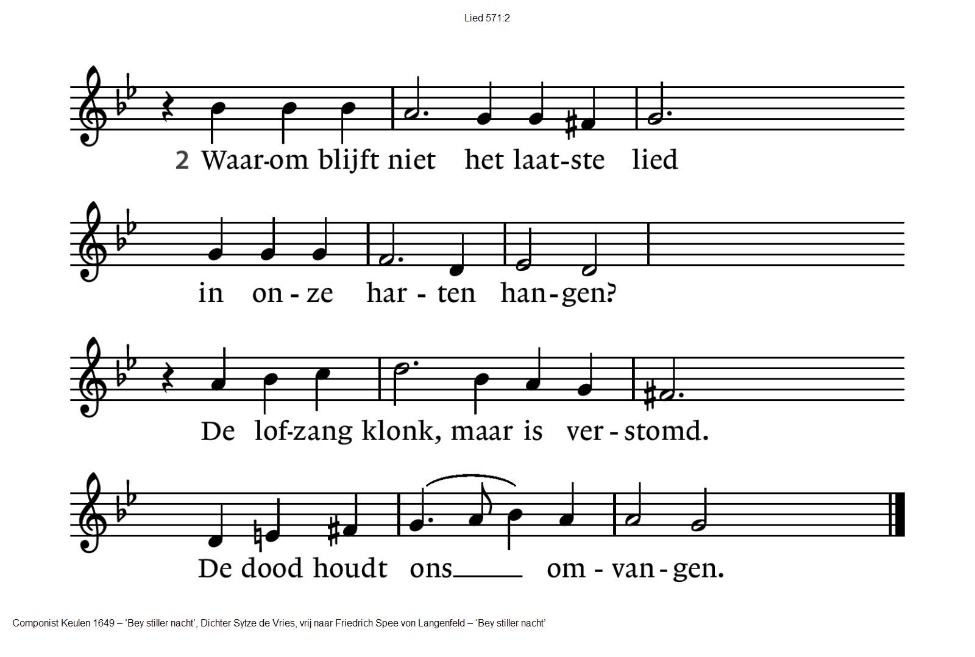 Broodschalen en bekers worden door diakenen weggedragenGemeente   	3. Een beker vol van vreugdewijnheeft Hij met ons gedronken.Een bittere kelk vol eenzaamheidhebben wij Hem geschonken.De lichten worden gedeeltelijk gedoofdCantorij  	4. In stille nacht heeft Hij volbrachtde doortocht voor ons leven.De nieuwe morgen van Gods trouwheeft Hij aan ons gegeven.De overige lichten worden gedoofdGemeente    	5. Tot aan het einde van de tijdzal ik zijn wachtwoord horen:Waak dan en bid! Zo blijft Hij mij,en ik Hem toebehorenWe verlaten in stilte de kerkG O E D E    V R I J D A G				29 maart 2024, 19.30 uurIn stilte komen we de schaars verlichte kerk binnenLezingen en muziek bij kruiswegstaties: de kruisweg van Orval - Albert ServaesV 	Hier gedenken wij Jezus Christus,in zijn lijden, zijn dood, 		in de dagen van zijn levenheeft Hij onze zwakheid gedragen,onze leegte onder ogen gezien.Hier gaan wij op naar het kruis.Laat dit uur voor ons zijn:A 	als een waken en bidden met Hem. 		Bij U Heer, schuilen wijin het onbarmhartig licht van deze dag.    		Hoor ons God, blijf ons niet ver.V	Hoor ons, en kom ons te hulp!    		Gij zijt een wal tegen nacht en ontij, 		Gij zijt de grond van ons vertrouwen.In uw handen, Heer, bevelen wij ons leven.Beschut ons met de schaduw van uw vleugels!StilteLezen  	Klaagliederen 3: 1 - 9Zingen	Lied 1003 (cantorij de verzen, gemeente het refrein)RefreinLezen 	Johannes 18: 1-14	STATIE 1  |Jezus wordt ter dood veroordeeldZingen	Cantorij - antifoon Psalm 22Heer houd u niet ver van mij, mijn sterkte, snel mij te hulpGemeente - Psalm 22: 8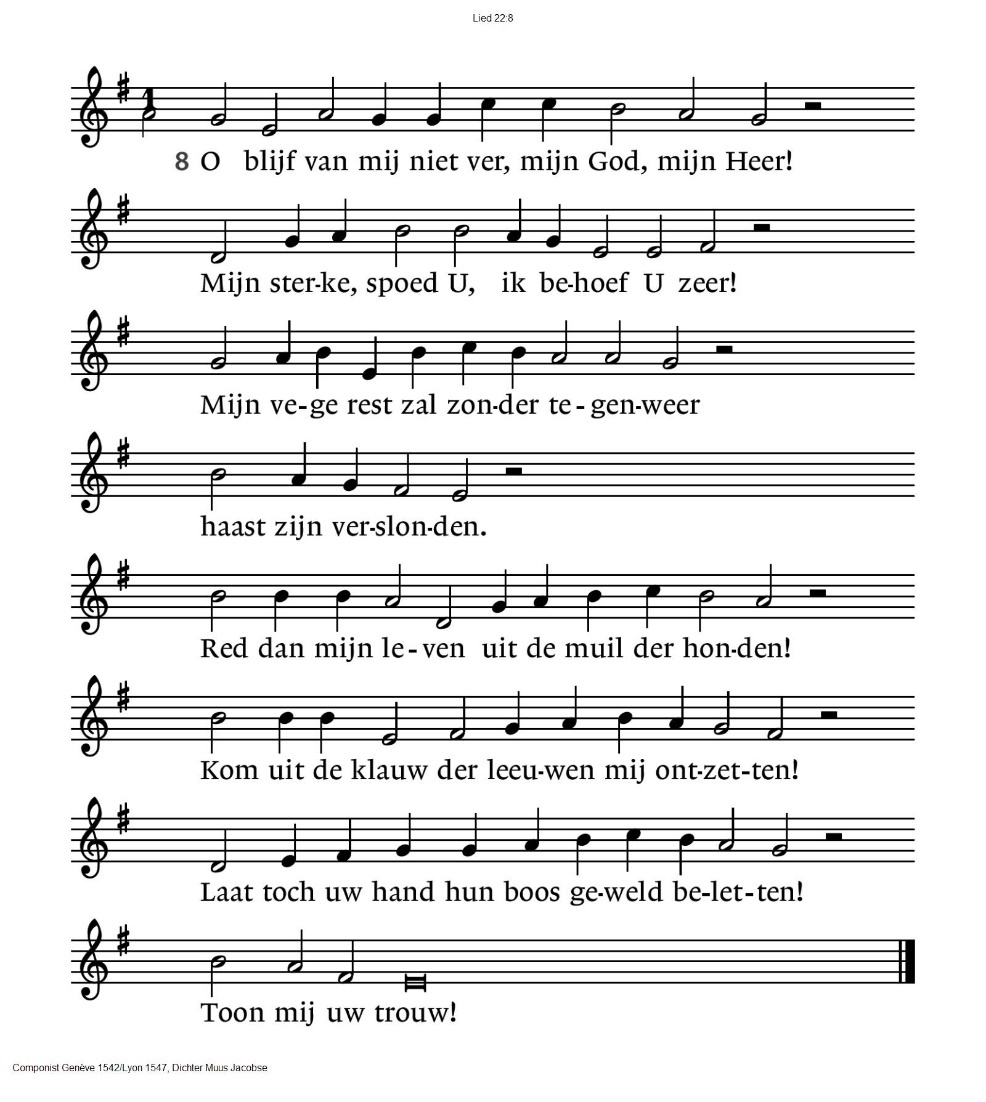 Cantorij - antifoon Psalm 22Heer houd u niet ver van mij, mijn sterkte, snel mij te hulpLezen 	Johannes 18: 15 – 17	Muziek Koraal Johannes Passion: Petrus der nicht denkt zurückLezen 	Johannes 18: 18 – 36	STATIE 2   |Jezus aanvaardt het kruishoutZingen	Lied 558: 6 ,7 (gemeente), 8 (cantorij), 9 en 10 (gemeente)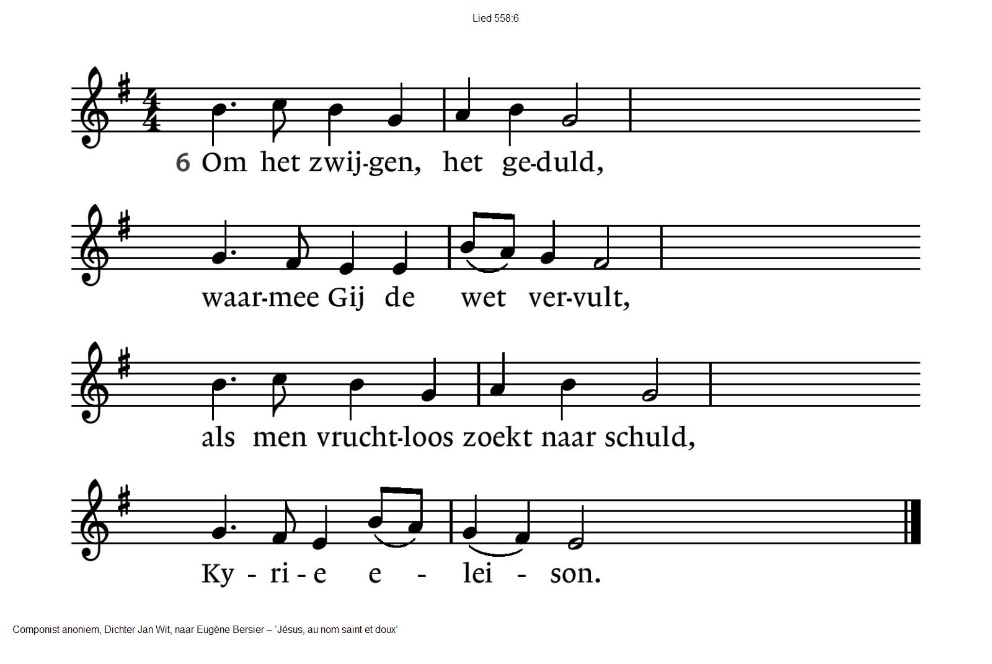 Lezen 	Johannes 18: 37 - 19: 16Zingen	Lied 560 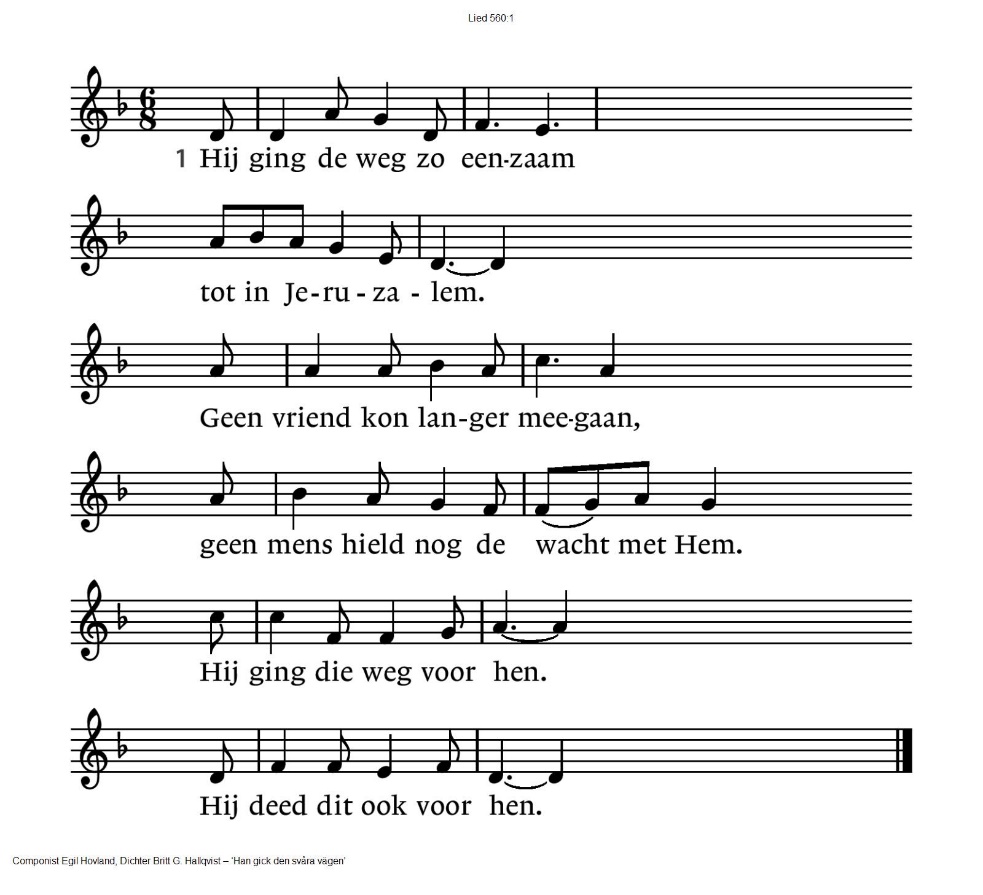 Stilte				STATIE 3 |Jezus valt onder het kruisSTATIE 5 |Simon van Cyrene helpt Jezus het kruis        	     dragenLezen 	Johannes 19: 17 - 22Zingen 	Lied 547: cantorij vers 1, gemeente 2 en 3, cantorij 4, gemeente 5 en 6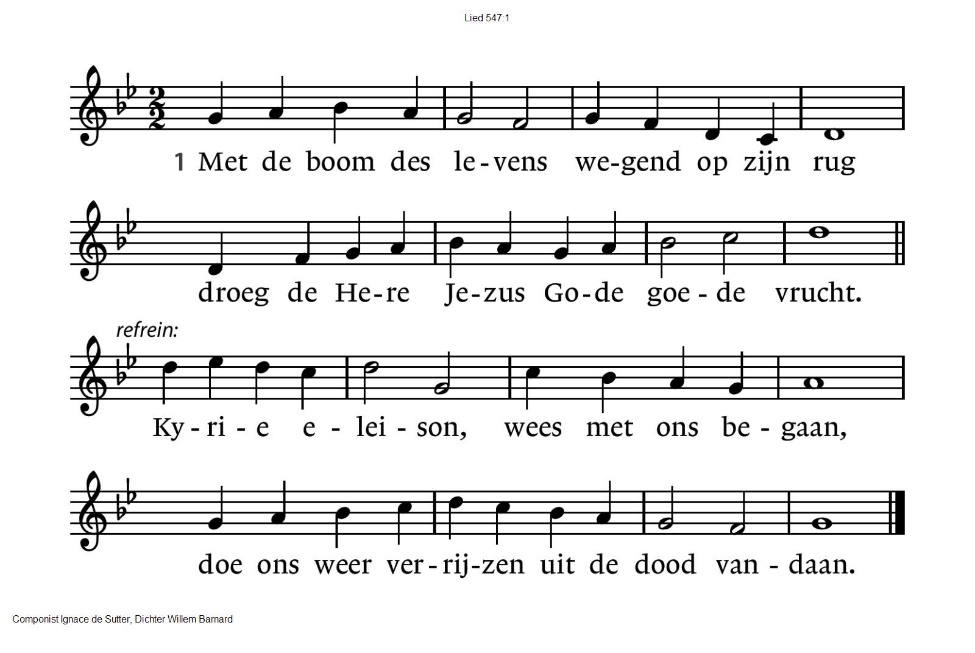 2. Laten wij dan bidden in dit aardse dal,dat de lieve vrede ons bewaren zal,Refrein3. want de aarde vraagt ons om het zaad des doods,maar de hemel draagt ons op de adem Gods.Refrein4. Laten wij God loven, leven van het licht,onze val te boven in een evenwicht,Refrein	5. want de aarde jaagt ons naar de diepte toe,maar de hemel draagt ons, liefde wordt niet moe.Refrein6. Met de boom des levens doodzwaar op zijn rugdroeg de Here Jezus Gode goede vrucht.Lezen 	Johannes 19: 23 – 30	STATIE 10  |Jezus ontkleed				STATIE 8    |Jezus aandacht voor wenende vrouwen				STATIE 11  |Jezus wordt aan het kruis gehechtDoven van de Paaskaars		STATIE 12  |Jezus sterft aan het kruisStilte				STATIE 13  |Jezus wordt van het kruis genomenLezen 	Johannes 19: 31-37Zingen 	Lied 583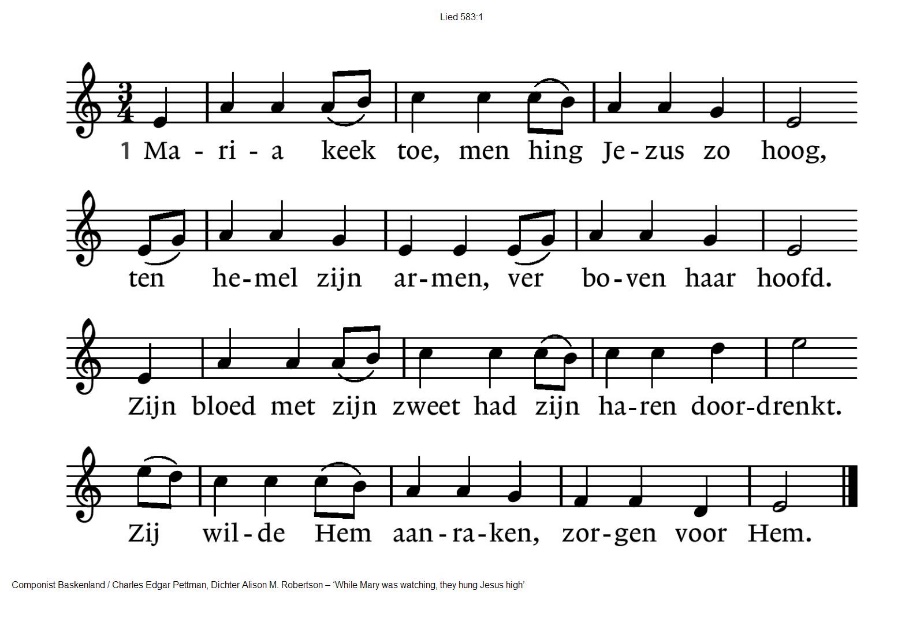 	2. Zij wilde dat hij haar kon horen, haar kreetvervloog in de herrie en hoon rond zijn leed.Zijn vrienden op afstand - zij pijnigt zich af:mijn kind, was je hiervoor geboren, die dag?3. Zij dacht aan de engel, aan zijn profetie.Zij dacht aan de woorden van Simeons lied.Zij dacht aan haar zoektocht, het wonder tot slot:haar kind in de tempel, zijn hoofd vol van God.4. Zij keek naar de Zoon  die de Vader ons gafen kijkend doorzag zij zijn weg naar het graf.Heer Jezus, ik buig met Maria mij neer,uw reddende dood geeft het leven ons weer.Lezen 	Johannes 19: 38-41	STATIE 14 |De Heer in het graf gelegdGebeden V:	Heilige, Onsterfelijke,hier staan wij voor Umet niets in onze handen,mensen in een wereldwaar haat en tweedracht,onrecht en menselijk verdriet is;bevrijd ons ervandoor de kracht van de liefde,die sterker is dan de dood.Omwille van Hem die een mens van liefde wasen om ons allen een Man van smarten werd:Jezus uw Zoon, ons levenslicht,dit uur en in eeuwigheid.AmenG:	ONZE VADER…Zingen	Naam van Jezus (All for Jesus) uit het liefste lied van overzee, no. 42	Cantorij 1 en 2, gemeente 3, 4 en 5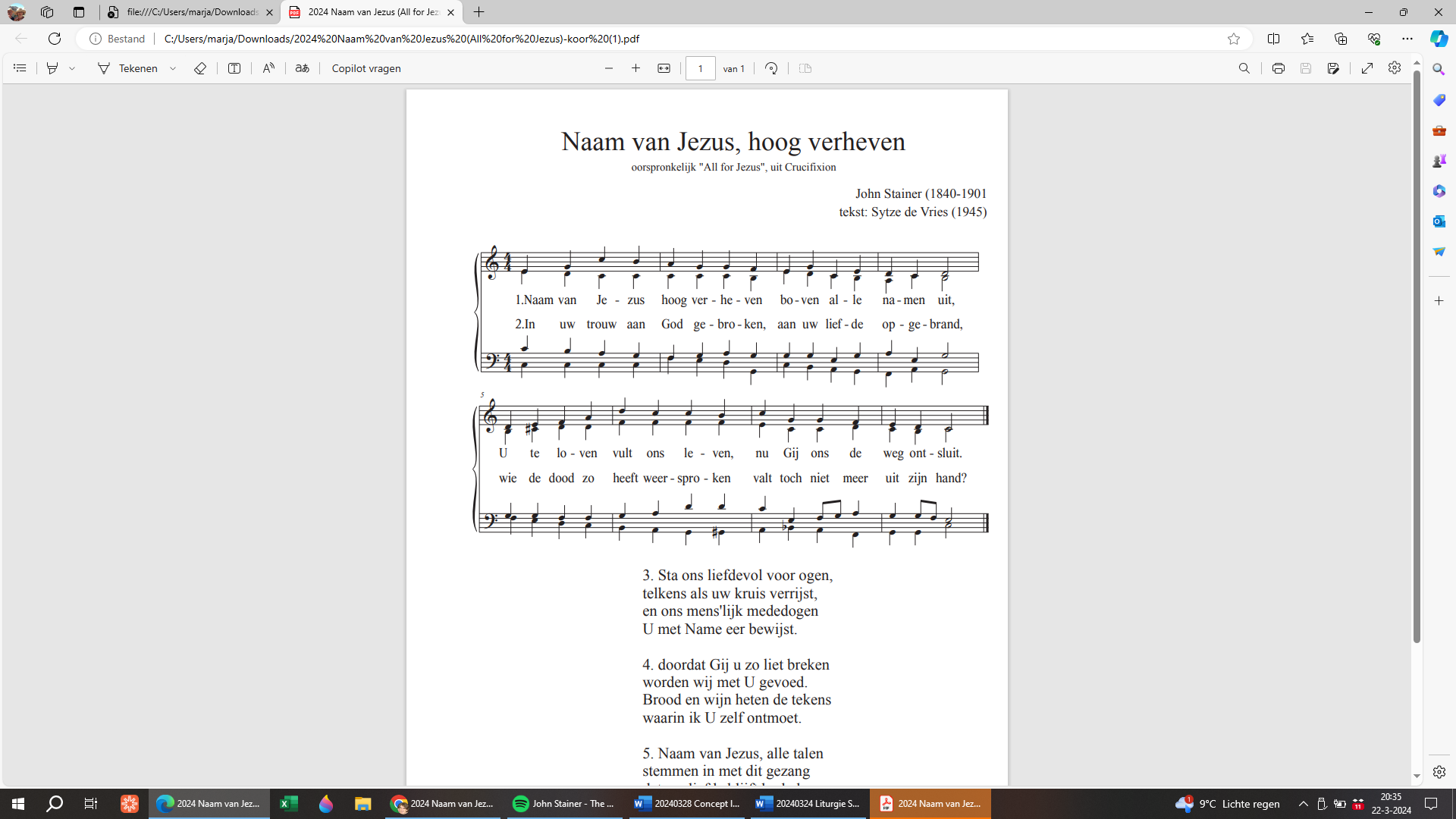 In stilte verlaten wij de kerkP A A S W A K E					    30 maart 2024, 22.00 uurDe kerk is schaars verlichtZingen	Cantorij 	Antifoon psalm 134: 2   	Heft naar het heiligdom uw handen en zegent de Heer!Gemeente	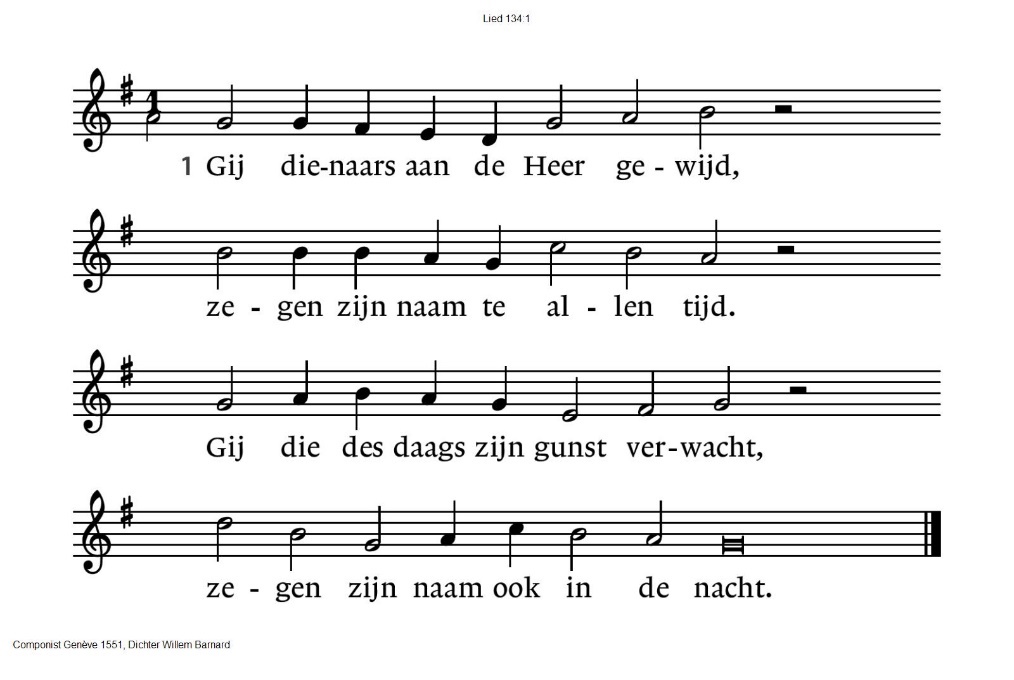 Cantorij		2. Die in het huis des HEREN zijt,zegent zijn naam en majesteit,zingt tot zijn eer met luider stemen heft uw handen op naar Hem.Gemeente	3. Uit Sion, aan den HEER gewijd,zegene u zijn heiligheid.Hij die hemel en aarde schiep,Hij is 't die u bij name riep.Cantorij  	Antifoon psalm 134: 2    	Heft naar het heiligdom uw handen en zegent de Heer!D I E N S T   V A N   H E T   W O O R DGebed bij de opening van de schriftZingen	Psalm 136: 1, 2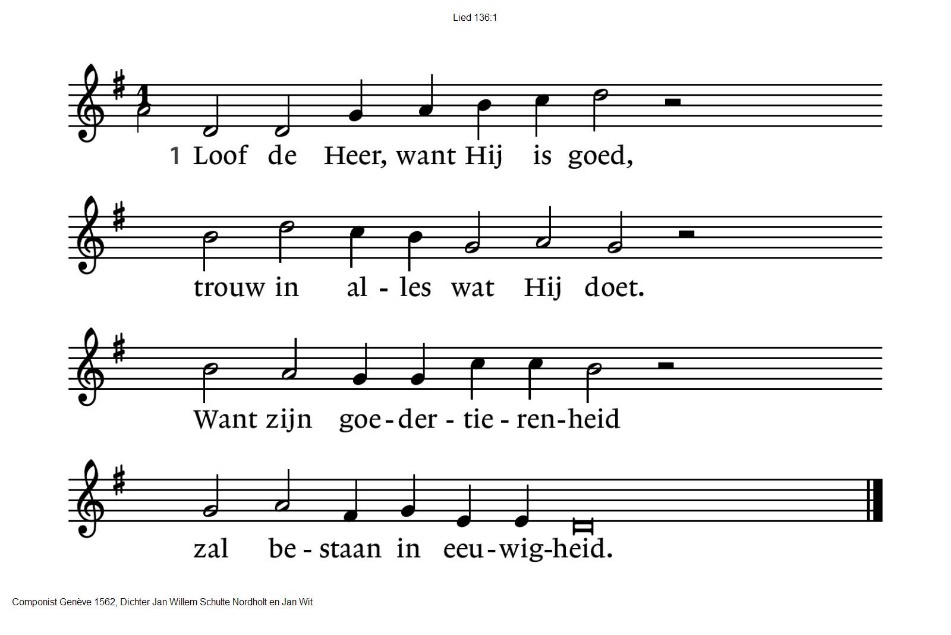 	2. Geeft den God der goden eer,jubelt voor der heren Heer.Hij doet wond’ren, Hij alleentrouw door alle tijden heen.Lezen	I. 	SCHEPPING: Genesis 1: 1 – 2: 3Zingen	Psalm 136: 3 en 4	3. Looft Hem die de hemel schiep,zijn verstand is grondloos diep.Hij bereidde zee en land.Eeuwig houdt zijn liefde stand.4. Zon en maan en sterren gaankoninklijk hun vaste baan.God regeert bij dag en nacht,zijn genade blijft van kracht.Lezen	II.	DOORTOCHT: Exodus 14: 15 – 15: 1aZingen	Psalm 136: 5, 6, 7 en 8Gemeente5. Die Egypte sloeg met rouw,	toonde Israël zijn trouw.	Hij bevrijdt met sterke hand.	Eeuwig houdt zijn liefde stand.Cantorij6. Die de grote Schelfzee spleet,Israël ontkomen deed.Looft den Heer, Hij gaat ons voor,Hij is trouw de eeuwen door.	7. Farao met heel zijn heer	stortte in het water neer.	Looft de Heer die ons bevrijdt	en ons liefheeft voor altijd.Gemeente8. Israël geleidde Hij	veilig door de woestenij.	Hij wijst ons het rechte spoor.	Trouw is Hij de eeuwen door.Lezen	III. 	EEN NIEUW VOLK; Jeremia 33: 1 - 11Zingen	Psalm 136: 10 en 11Gemeente10. Israël, des Heren knecht,	trad in hun bezit en recht,	ja, zijn erfdeel is gewis,	daar Gods goedheid eeuwig is.     	11. Looft den Heer, die in de nacht	der verneed’ring aan ons dacht,	die de tirannie verdrijft	door zijn gunst die eeuwig blijft.Lezen	IV. 	EEN NIEUW HART: Ezechiël 36: 24 - 28Zingen	Psalm 136: 12 en 13Gemeente	12. Looft den Heer, die al wat leeft	dagelijks zijn spijze geeft,	die ons laaft en die ons voedt.	Eeuwig is Hij trouw en goed. 	13. Aan den God des hemels zij	eer en dank en heerschappij,	want zijn goedertierenheid  	zal bestaan in eeuwigheid.Lezen	V. 	EEN NIEUW LEVEN: Romeinen 6: 3 - 11L O F   V A N   H E T   L I C H T				Zingen	Lied 594 (diaken, cantorij en gemeente)  	          	            (gemeente gaat staan)	Solo	Wachters op de morgen, hoe ver is de nacht?	Koor	Ontwaak wie nog slaapt en sta op uit de dood!	Solo	Wachters op de morgen, hoe ver is de nacht?	Koor	Ontwaak wie nog slaapt en sta op uit de dood!	Solo	Wachters op de morgen, hoe ver is de nacht?	Koor	Ontwaak wie nog slaapt en sta op uit de dood!	Koor	Ontwaak en sta op, uw licht is opgegaan!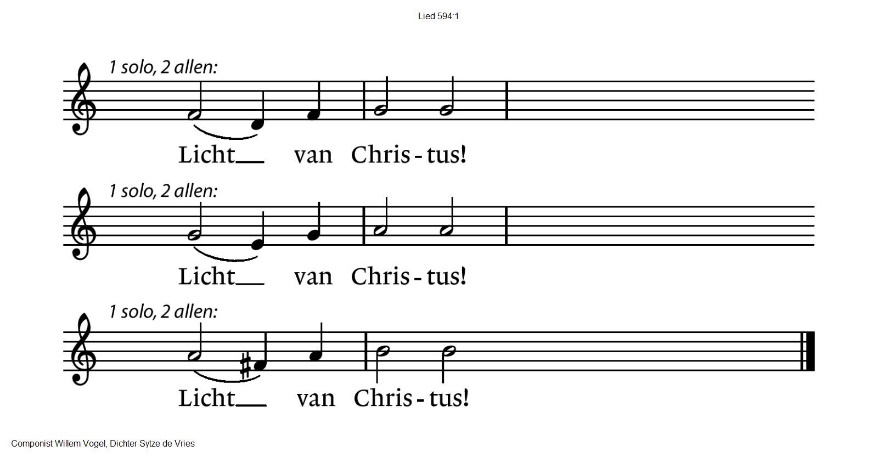 De Paaskaars wordt binnengebracht			We geven het Licht aan elkaar door en zingen 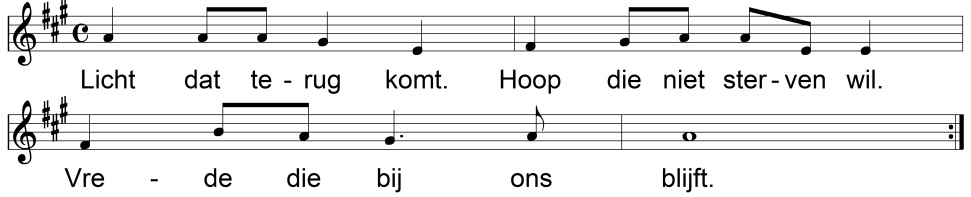 Voorganger	Zingen	Lied 601 ‘Licht dat ons aanstoot in de morgen’ (cantorij 1, gemeente 2 en 3)	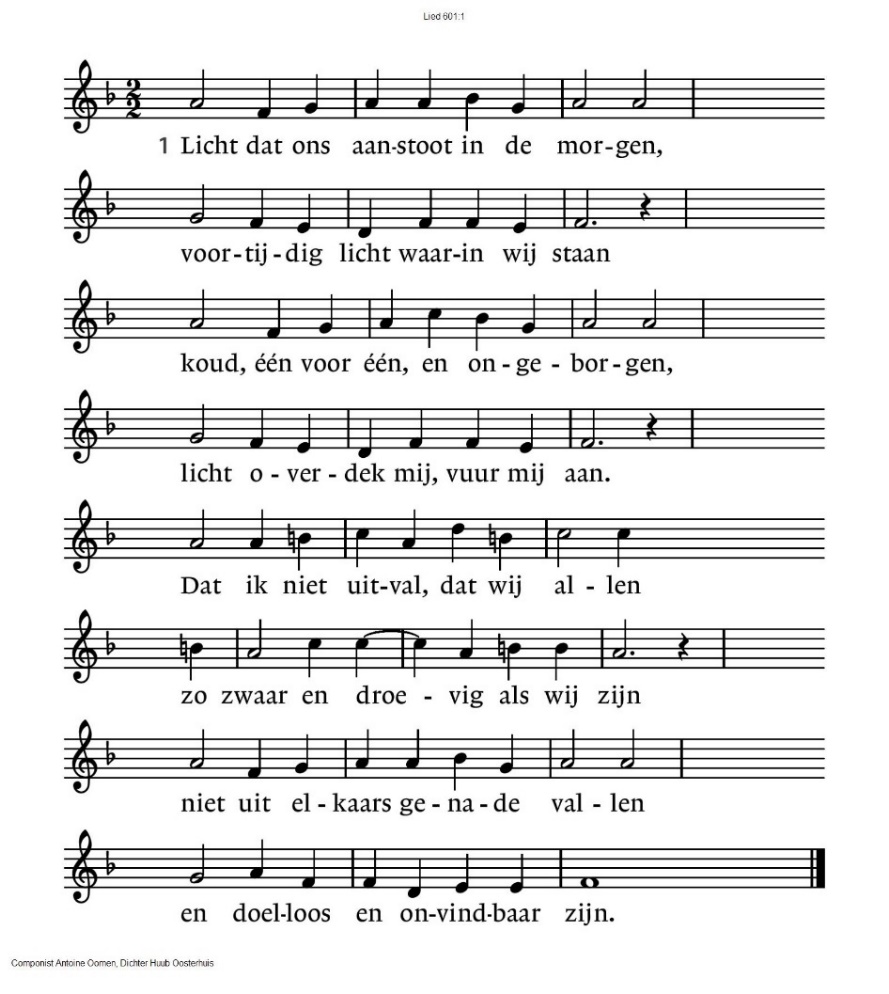 2. Licht, van mijn stad de stedehouder,aanhoudend licht dat overwint.Vaderlijk licht, steevaste schouder,draag mij, ik ben jouw kijkend kind.Licht, kind in mij, kijk uit mijn ogenof ergens al de wereld daagtwaar mensen waardig leven mogenen elk zijn naam in vrede draagt.3. Alles zal zwichten en verwaaienwat op het licht niet is geijkt.Taal zal alleen verwoesting zaaienen van ons doen geen daad beklijft.Veelstemmig licht, om aan te horenzolang ons hart nog slagen geeft.Liefste der mensen, eerstgeboren,licht, laatste woord van Hem die leeft.Zingen	Geloofsbelijdenis lied 653: 1 en 7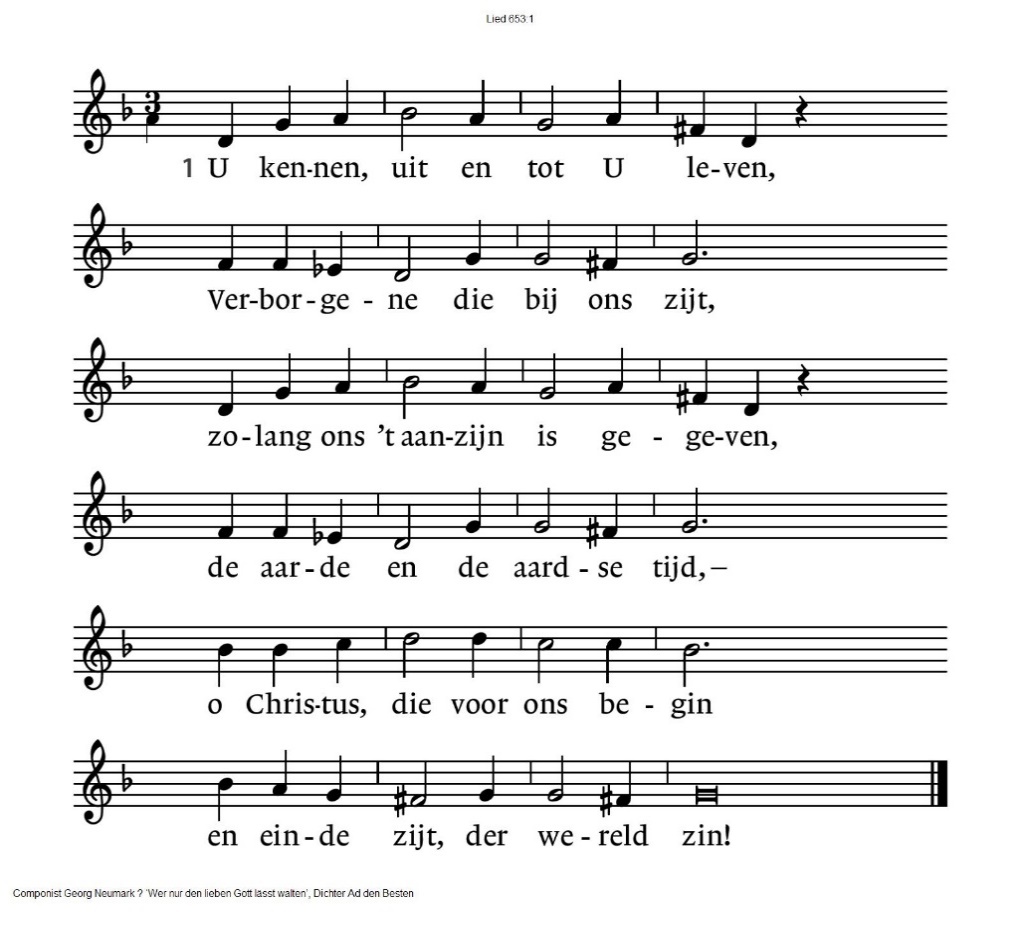 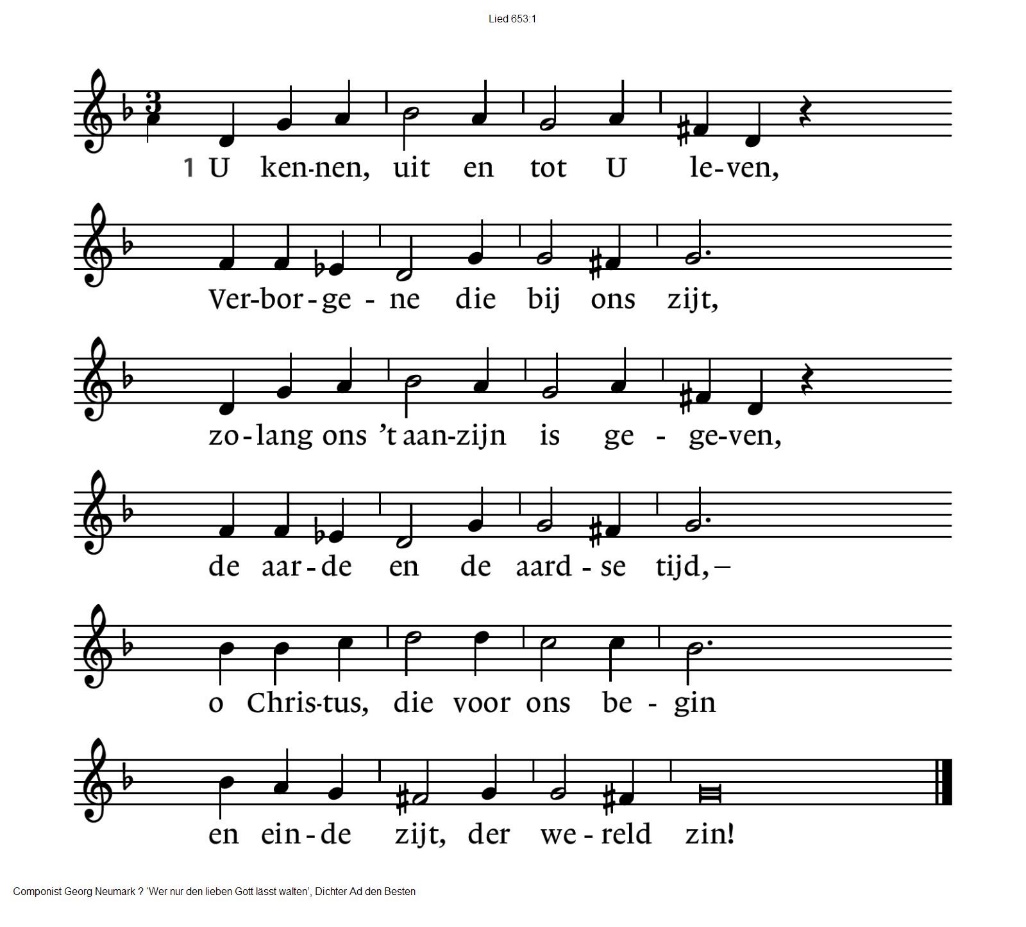 7. O Christus, ons van God gegeven,Gij tot in alle eeuwigheidde weg, de waarheid en het leven,Gij zijt de zin van alle tijd.Vervul van dit geheimenisuw kerk die in de wereld is.H E R N I E U W I N G   V A N   D E   D O O P G E L O F T EV.	HEER, onze God,		Gij die in den beginne de aarde		uit de watervloed hebt doen geboren worden,	G.	DOOR U IS ALLES GOED GEMAAKTV.	Gij die het menselijk lichaam 		maakte door uw hand		en tot leven bracht door uw adem	G.	DOOR U ZIJN WIJ GESCHAPENV.	Gij die Israël uitredding schonk 		uit de macht 		van volken die het belaagden.	G.	RED OOK ONS VAN KWADE MACHTENV.	Gij die allen die gedoopt zijn 		redt uit zonde en dood 		en hen een nieuwe levenswending geeft	G.	GEEF OOK ONS OPNIEUW TE LEVENV.	Gij die in Jezus Messias		alle gerechtigheid volbracht		en de dood hebt overwonnen.	G.	LAAT ONS OPSTAAN DOOR UW GEEST		DOE ONS LEVEN 		IN HET LICHT VAN CHRISTUS!We doven onze kaars (het licht in de kerk gaat weer aan)WILT U DE KAARS LATEN AFKOELEN, ALVORENS HEM NEER TE LEGGEN?!Orgelspel	tijdens het orgelspel is er gelegenheid om bij het doopvont je doop te hernieuwen, daarna gaan we weer zittenGebeden en Onze Vader D E   D A G E R A A D   B R E E K T   A A NLezen	Paaslezing Marcus 16: 1 - 8Zingen	lied 655  					        (gemeente gaat staan)tijdens het zingen wordt het witte antependium weer aan de kansel bevestigd, de voorganger wisselt de stola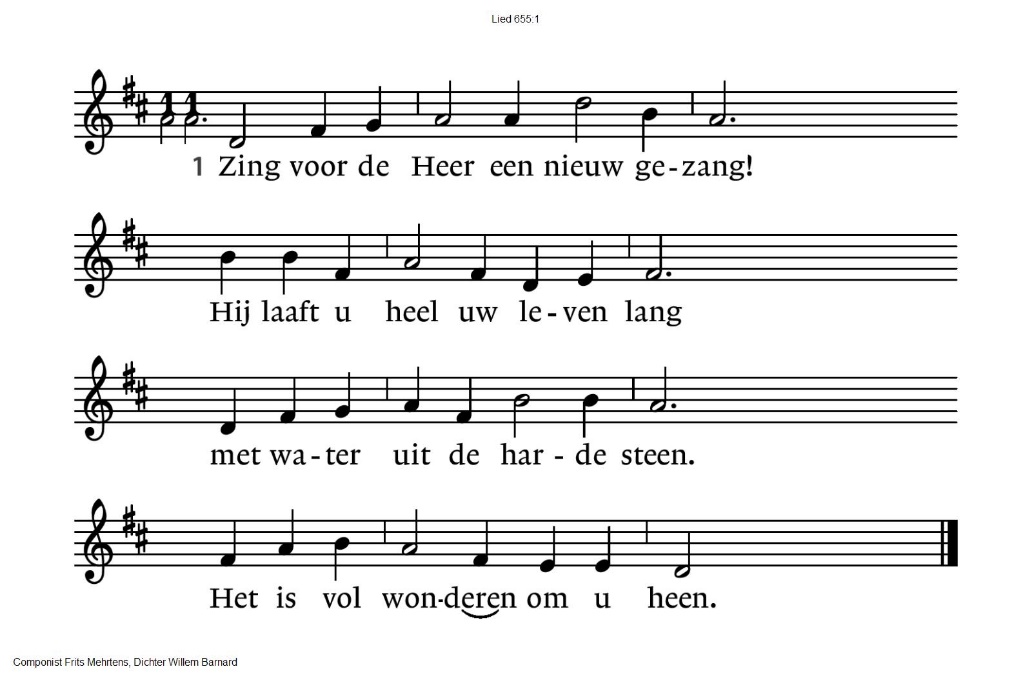 Zegen 	(met gezongen AMEN)Zingen	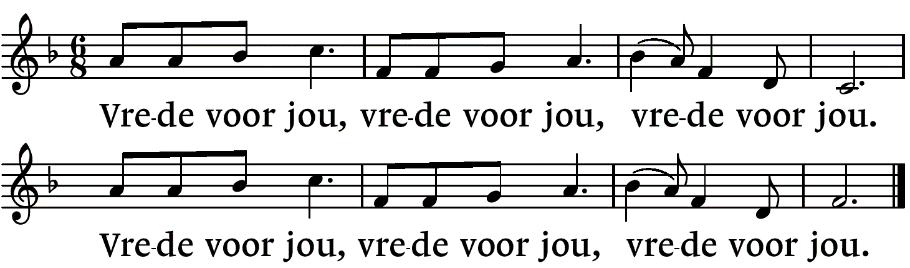 VoorgangerOrganistLectorends. Jan BosHerman Schimmel, m.m.v. de cantorijWilmy Viëtor, Hieke de Boer, Adriaan Huson2. Niemand een brood in de hand,mensen die enkel maar vragenbrood voor hun knagende magen –niemand een brood in de handRefrein3. Nergens meer feest in de stad,mensen die overal schuilenen om hun kinderen huilen –nergens een feest in de stadRefrein4. Niemand een lach om de mond,mensen met angst om de lippen,overal ogen die schrikken –niemand een lach om de mond.Refrein5. Stil is de stad. Overalmensen in huizen verdwenen,even een luide sirene –stil is de stad overal.Refrein2. Niemand een brood in de hand,mensen die enkel maar vragenbrood voor hun knagende magen –niemand een brood in de handRefrein3. Nergens meer feest in de stad,mensen die overal schuilenen om hun kinderen huilen –nergens een feest in de stadRefrein4. Niemand een lach om de mond,mensen met angst om de lippen,overal ogen die schrikken –niemand een lach om de mond.Refrein5. Stil is de stad. Overalmensen in huizen verdwenen,even een luide sirene –stil is de stad overal.Refrein7. Om het woord van goddelijk rechtdat Gij tot uw rechters zegt,– zelf hebt Ge uw geding beslecht, –Kyrie eleison.8. Om de doornen van uw kroon,om de geseling en de hoon,roepen wij, o Mensenzoon,Kyrie eleison.9. Om uw kruis, Heer, bidden wij,om de speerstoot in uw zij,ga aan onze schuld voorbij,Kyrie eleison.10. Heer, om uw vijf wonden rood,om uw onverdiende dood,smeken wij in onze nood,Kyrie eleison.2. Hij ging de weg zo eenzaamtot in Jeruzalem.De beulen die hem sloegen,bespotten met een doornenkroon.Hij zweeg en leed voor hen,Hij deed dit ook voor hen.3. Hij ging de weg zo eenzaam.Hij droeg zijn eigen kruis.Hij bad: Mijn God, vergeef hen!Hij leed en stierf op Golgotha.Hij deed dit ook voor ons,voor allen, ook voor ons.3. Sta ons liefdevol voor ogen,telkens als uw kruis verrijst,en ons mens'lijk mededogenU met Name eer bewijst.4. doordat Gij u zo liet brekenworden wij met U gevoed.Brood en wijn heten de tekenswaarin ik U zelf ontmoet.5. Naam van Jezus, alle talenstemmen in met dit gezangdat uw liefde blijft herhalen,van U zingt, een wereld langDeze nacht waken wij:om een weg te vindenhet donker door:pad door de golven,uitweg uit de gebondenheid, ontkomen aan de dood,weg naar het licht!Deze nacht gedenken wij:de grote daden van de Eeuwigeaan zijn kinderen gedaan.Hij redde hen,gaf hen leven,een weg naar licht!Deze nacht getuigen wij:zingenderwijsmet tal van verhalenvan overwinning op de dood.Gods gezalfdeis ons voorgegaan -de diepte van de dood,de godverlatenheidheeft Hij geproefd.Zijn trouwbleek bestandtegen het donker - Hij vocht met de nachten overwon.Zijn liefde is een vlameven sterk als de dood.Deze nacht waken wij:om Hem te volgenop weg naar het licht!Er is voor onseen doorkomen aan.Zingen mogen wij deze nacht:2. Hij gaat u voor in wolk en vuur,gunt aan uw leven rust en duuren geeft het zin en samenhang.Zing dan de Heer een nieuw gezang!3. Een lied van uw verwonderingdat nóg uw naam niet onderging,maar weer opnieuw geboren isuit water en uit duisternis.4. De hand van God doet in de tijdtekenen van gerechtigheid.De Geest des Heren vuurt ons aande heilige tekens te verstaan.5. Wij zullen naar zijn land geleiddoorleven tot in eeuwigheiden zingen bij zijn wederkeereen nieuw gezang voor God de Heer.